Giải: Gọi thời gian đội  và đội  làm một mình xong công việc lần lượt là  (ngày). ĐK Mỗi ngày, đội  làm được   công việcMỗi ngày, đội  làm được   công việcMỗi ngày, hai đội làm được   công việcTa có phương trình:  Trong  ngày làm chung, hai đội làm được  công việcTrong  ngày tiếp theo, do tăng năng suất gấp đôi nên đội  làm được  công việcTa có phương trình:  Từ (1) và (2) ta có hệ phương trình: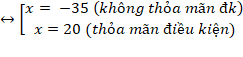 Vậy thời gian đội  và đội  làm một mình xong công việc lần lượt là  (ngày).